PЕNGARUH ORIENTАSI PASAR DAN INOVASI PRODUK TЕRHADAP KINERJA PEMАSARAN (Studi Pada UMKM Tas Dan Dompet Di Desa Rejoslamet Kecamatan Mojowarno Kabupaten Jombang)SKRIPSIUntuk memenuhi sebagai syarat untuk memperoleh gelar sarjana (S-1)Program Studi Manajemen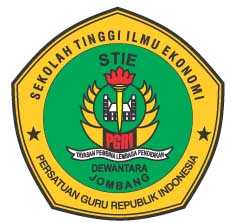 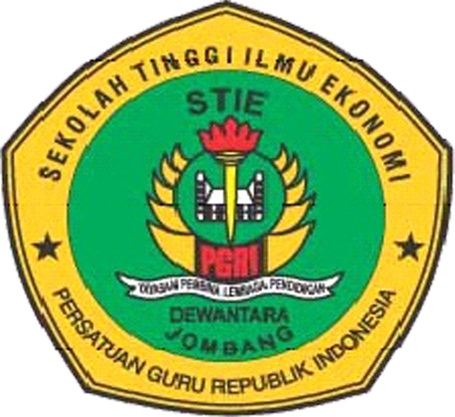 Oleh:DIDOT ABDULLAH1461230SEKOLAH TINGGI ILMU EKONOMI (STIE)PGRI DEWANTARA JOMBANG2018